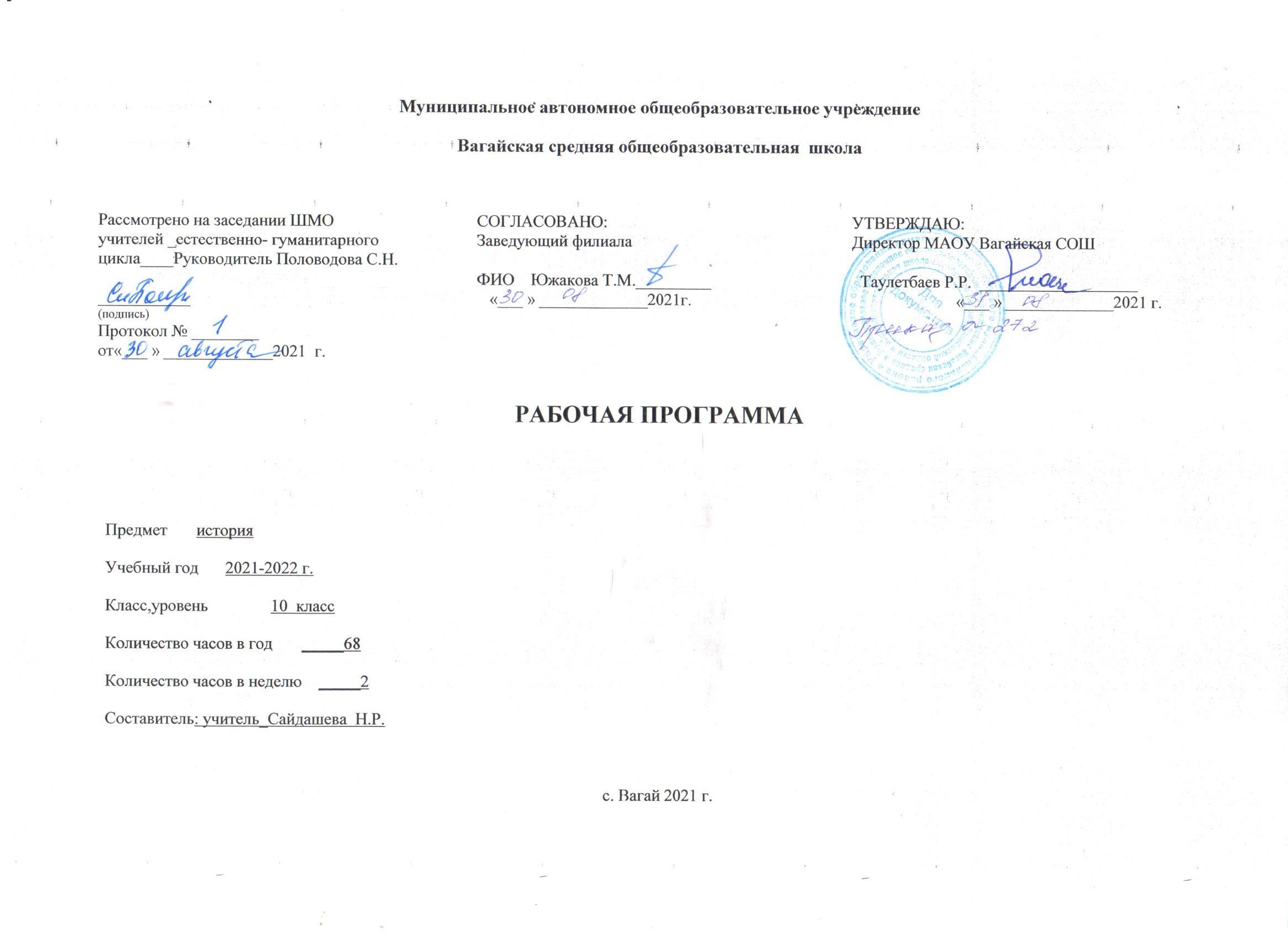 Планируемые результаты освоения учебного предметаЛичностные результаты Личностные результаты в сфере отношений, обучающихся к себе, к своему здоровью, к познанию себя:ориентация обучающихся на достижение личного счастья, реализацию позитивных жизненных перспектив, инициативность, креативность, готовность и способность к личностному самоопределению, способность ставить цели и строить жизненные планы;готовность и способность обеспечить себе и своим близким достойную жизнь в процессе самостоятельной, творческой и ответственной деятельности;готовность и способность обучающихся к отстаиванию личного достоинства, собственного мнения, готовность и способность вырабатывать собственную позицию по отношению к общественно-политическим событиям прошлого и настоящего на основе осознания и осмысления истории, духовных ценностей и достижений нашей страны;готовность и способность обучающихся к саморазвитию и самовоспитанию в соответствии с общечеловеческими ценностями и идеалами гражданского общества, потребность в физическом самосовершенствовании, занятиях спортивно-оздоровительной деятельностью;принятие и реализация ценностей здорового и безопасного образа жизни, бережное, ответственное и компетентное отношение к собственному физическому и психологическому здоровью;неприятие вредных привычек: курения, употребления алкоголя, наркотиков.Личностные результаты в сфере отношений, обучающихся к России как к Родине (Отечеству):российская идентичность, способность к осознанию российской идентичности в поликультурном социуме, чувство причастности к историко-культурной общности российского народа и судьбе России, патриотизм, готовность к служению Отечеству, его защите;уважение к своему народу, чувство ответственности перед Родиной, гордости за свой край, свою Родину, прошлое и настоящее многонационального народа России, уважение к государственным символам (герб, флаг, гимн);формирование уважения к русскому языку как государственному языку Российской Федерации, являющемуся основой российской идентичности и главным фактором национального самоопределения;воспитание уважения к культуре, языкам, традициям и обычаям народов, проживающих в Российской Федерации.Личностные результаты в сфере отношений, обучающихся к закону, государству и к гражданскому обществу:гражданственность, гражданская позиция активного и ответственного члена российского общества, осознающего свои конституционные права и обязанности, уважающего закон и правопорядок, осознанно принимающего традиционные национальные и общечеловеческие гуманистические и демократические ценности, готового к участию в общественной жизни;признание неотчуждаемости основных прав и свобод человека, которые принадлежат каждому от рождения, готовность к осуществлению собственных прав и свобод без нарушения прав, и свобод других лиц, готовность отстаивать собственные права и свободы человека и гражданина согласно общепризнанным принципам и нормам международного права и в соответствии с Конституцией Российской Федерации, правовая и политическая грамотность;мировоззрение, соответствующее современному уровню развития науки и общественной практики, основанное на диалоге культур, а также различных форм общественного сознания, осознание своего места в поликультурном мире;интериоризация ценностей демократии и социальной солидарности, готовность к договорному регулированию отношений в группе или социальной организации;готовность обучающихся к конструктивному участию в принятии решений, затрагивающих их права и интересы, в том числе в различных формах общественной самоорганизации, самоуправления, общественно значимой деятельности;приверженность идеям интернационализма, дружбы, равенства, взаимопомощи народов; воспитание уважительного отношения к национальному достоинству людей, их чувствам, религиозным убеждениям;готовность обучающихся противостоять идеологии экстремизма, национализма, ксенофобии; коррупции; дискриминации по социальным, религиозным, расовым, национальным признакам и другим негативным социальным явлениям.Личностные результаты в сфере отношений, обучающихся с окружающими людьми:нравственное сознание и поведение на основе усвоения общечеловеческих ценностей, толерантного сознания и поведения в поликультурном мире, готовности и способности вести диалог с другими людьми, достигать в нем взаимопонимания, находить общие цели и сотрудничать для их достижения;принятие гуманистических ценностей, осознанное, уважительное и доброжелательное отношение к другому человеку, его мнению, мировоззрению;способность к сопереживанию и формирование позитивного отношения к людям, в том числе к лицам с ограниченными возможностями здоровья и инвалидам; бережное, ответственное и компетентное отношение к физическому и психологическому здоровью других людей, умение оказывать первую помощь;формирование выраженной в поведении нравственной позиции, в том числе способности к сознательному выбору добра, нравственного сознания и поведения на основе усвоения общечеловеческих ценностей и нравственных чувств (чести, долга, справедливости, милосердия и дружелюбия);развитие компетенций сотрудничества со сверстниками, детьми младшего возраста, взрослыми в образовательной, общественно полезной, учебно- исследовательской, проектной и других видах деятельности.Личностные результаты в сфере отношений, обучающихся к окружающему миру, живой природе, художественной культуре:мировоззрение, соответствующее современному уровню развития науки, значимости науки, готовность к научно-техническому творчеству, владение достоверной информацией о передовых достижениях и открытиях мировой и отечественной науки, заинтересованность в научных знаниях об устройстве мира и общества;готовность и способность к образованию, в том числе самообразованию, на протяжении всей жизни; сознательное отношение к непрерывному образованию как условию успешной профессиональной и общественной деятельности;экологическая культура, бережное отношения к родной земле, природным богатствам России и мира; понимание влияния социально-экономических процессов на состояние природной и социальной среды, ответственность за состояние природных ресурсов; умения и навыки разумного природопользования, нетерпимое отношение к действиям, приносящим вред экологии; приобретение опыта эколого-направленной деятельности;эстетическое отношения к миру, готовность к эстетическому обустройству собственного быта.Личностные результаты в сфере отношений, обучающихся к семье и родителям, в том числе подготовка к семейной жизни:ответственное отношение к созданию семьи на основе осознанного принятия ценностей семейной жизни;положительный образ семьи, родительства (отцовства и материнства), интериоризация традиционных семейных ценностей.Личностные результаты в сфере отношения обучающихся к труду, в сфере социально-экономических отношений:уважение ко всем формам собственности, готовность к защите своей собственности,осознанный выбор будущей профессии как путь и способ реализации собственных жизненных планов;готовность обучающихся к трудовой профессиональной деятельности как к возможности участия в решении личных, общественных, государственных, общенациональных проблем;потребность трудиться, уважение к труду и людям труда, трудовым достижениям, добросовестное, ответственное и творческое отношение к разным видам трудовой деятельности;готовность к самообслуживанию, включая обучение и выполнение домашних обязанностей.Личностные результаты в сфере физического, психологического, социального и академического благополучия обучающихся:физическое, эмоционально-психологическое, социальное благополучие обучающихся в жизни образовательной организации, ощущение детьми безопасности и психологического комфорта, информационной безопасности.Метапредметные результатыРегулятивные универсальные учебные действия Выпускник научится:– самостоятельно определять цели, задавать параметры и критерии, по которым можно определить, что цель достигнута;оценивать возможные последствия достижения поставленной цели в деятельности, собственной жизни и жизни окружающих людей, основываясь на соображениях этики и морали; – ставить и формулировать собственные задачи в образовательной деятельности и жизненных ситуациях;оценивать ресурсы, в том числе время и другие нематериальные ресурсы, необходимые для достижения поставленной цели;выбирать путь достижения цели, планировать решение поставленных задач, оптимизируя материальные и нематериальные затраты;организовывать эффективный поиск ресурсов, необходимых для достижения поставленной цели;– сопоставлять полученный результат деятельности с поставленной заранее целью.Познавательные универсальные учебные действия Выпускник научится:искать и находить обобщенные способы решения задач, в том числе, осуществлять развернутый информационный поиск и ставить на его основе новые (учебные и познавательные) задачи;критически оценивать и интерпретировать информацию с разных позиций, распознавать и фиксировать противоречия в информационных источниках;использовать различные модельно-схематические средства для представления существенных связей и отношений, а также противоречий, выявленных в информационных источниках;находить и приводить критические аргументы в отношении действий и суждений другого; спокойно и разумно относиться к критическим замечаниям в отношении собственного суждения, рассматривать их как ресурс собственного развития;выходить за рамки учебного предмета и осуществлять целенаправленный поиск возможностей для широкого переноса средств и способов действия;выстраивать индивидуальную образовательную траекторию, учитывая ограничения со стороны других участников и ресурсные ограничения;менять и удерживать разные позиции в познавательной деятельности.Коммуникативные универсальные учебные действия Выпускник научится:осуществлять деловую коммуникацию как со сверстниками, так и со взрослыми (как внутри образовательной организации, так и за ее пределами), подбирать партнеров для деловой коммуникации исходя из соображений результативности взаимодействия, а не личных симпатий;при осуществлении групповой работы быть как руководителем, так и членом команды в разных ролях (генератор идей, критик, исполнитель, выступающий, эксперт и т.д.);координировать и выполнять работу в условиях реального, виртуального и комбинированного взаимодействия; – развернуто, логично и точно излагать свою точку зрения с использованием адекватных (устных и письменных) языковых средств;распознавать конфликтогенные ситуации и предотвращать конфликты до их активной фазы, выстраивать деловую и образовательную коммуникацию, избегая личностных оценочных суждений.Содержание учебного предметаИстория России в первой половине 20 века- 44 часа Тема 1 Введение-2 часаПроблемы хронологизации и фальсификации историиТема 2- Россия «в годы великих потрясений» - 16 часов.Российская империя на рубеже веков и ее место в мире. Территориальная структура Российской империи, ее геостратегическое положение.Мир и Россия в 1914 г. Российская империя в первой мировой войне 2чРоссия в Первой мировой войне. Русская внешняя политика после окончания русско-японской войны. Создание двух военно-политических блоков в Европе. Обострение русско-германских противоречий. Начало Первой мировой войны, ее причины, цели и планы воюющих сторон. Военные действия на Восточном фронте в 1914-1916 гг. Итоги военной кампании 1914-1916 гг. Психологический перелом в армейских настроениях.Обострение внутриполитической ситуации.Великая Российская революция: Февраль 1917г. Великая Российская революция: октябрь 1917 г-5 чОт Февраля к Октябрю. Начало Февральской революции. Объективные и субъективные причины революции. Двоевластие: суть и причины его появления. Отречение Николая II.Приоритеты новой власти. Курс на продолжение войны. Демократизация русского общества. Социально-экономическая политика. Рождение новой власти на местах. Альтернативы развития страны после Февраля.Возвращение из эмиграции В. И. Ленина. Апрельские тезисы. Выработка новой стратегии и тактики РСДРП(б).Апрельский кризис Временного правительства. Образование первого коалиционного правительства, его внутренняя и внешняя политика. Июльские события в Петрограде. Переход РСДРП(б) на нелегальное положение.Выступление генерала Корнилова и его последствия. Курс большевистского руководства на вооруженный захват власти. Л.Д. Троцкий. Октябрьский переворот в Петрограде. Крах право-либеральной альтернативы.Первые революционные преобразования большевиков. Экономическая политика Советской власти. Военный коммунизм-2ч.Становление советской власти. II Всероссийский съезд Советов. Первые декреты советской власти. Создание коалиционного советского правительства. Судьба Учредительного собрания. Крах леводемократической альтернативы. III Всероссийский съезд Советов. Формирование советской государственности. Отношение большевиков к продолжающейся мировой войне. Доктрина мировой революции и революционной войны. Борьба в РСДРП(б) по вопросу о сепаратном мире. Брестский мирный договор; его условия, экономические и политические последствия их принятия. Первая конституция России.Ээкономическая политики советской власти. «Военный коммунизм». Первые мероприятия советской власти в области промышленного производства, транспорта, торговли, банковской системы. План ГОЭЛРО. Закон о социализации земли. Установление продовольственной диктатуры. Конец правительственной коалиции большевиков и левых эсеров. Переход к продразверстке. Ускоренная национализация. Ликвидация товарно-денежных отношений.Гражданская война. События в нашем крае -3 чГражданская война. Причины Гражданской войны и ее этапы. Расстановка противоборствующих сил. Первые вспышки Гражданской войны: поход генерала П.Н. Краснова на Петроград, вооруженное сопротивление в Москве, «мятеж» генерала Н.Я. Духонина, выступления атаманов А.М. Каледина, А.И. Дутова, Г.С. Семенова. Формирование Белого движения. Создание Красной Армии. Иностранная интервенция: причины, масштаб, формы, районы оккупации.Выступление чехословацкого корпуса. Формирование Восточного фронта. Ликвидация советской власти в Поволжье, на Урале, в Сибири и на Дальнем Востоке. Создание региональных правительств. Уфимская директория.«Мятеж» адмирала А. В. Колчака. Политическая и социально-экономическая программа колчаковского правительства. Эволюция тактической линии меньшевиков и эсеров во время Гражданской войны. Военные действия на Восточном фронте. Конец колчаковского режима.Формирование Южного фронта. Антибольшевистское восстание на Дону. Всевеликое Войско Донское атамана П.Л. Краснова. Добровольческая армия генерала А.И. Деникина. Характер белогвардейской власти на юге. Политические декларации и социально-экономическая политика. Белый террор. Движение зеленых. Н.И. Махно. Программа и тактика махновского движения. Военные действия на Южном фронте. Разгром армии Деникина.Северный фронт. Походы генерала Н. Н. Юденича на Петроград. Разгром Врангеля.Революция и гражданская война на национальных окраинах. Война с Польшей, ее классово-политический смысл и итоги. Окончание Гражданской войны. Причины победы красных.Идеология и культура периода гражданской войны-1 ч. Культура периода гражданской войны, особенности идеологии.Повторение и обобщение по теме «Россия в годы «великих потрясений» -2ч Тема 2. «Советский Союз в 1920-1930-е гг.» - 13 часов.Малая гражданская война». Крестьянские выступления в 1920-1921 гг. Кронштадтское восстание.Экономический и политический кризис начала 20-х гг. Переход к нэпу. Экономика нэпа. -2 чНовая экономическая политика. Экономический и политический кризис начала 20-х гг. Переход к новой экономической политике. Сущность нэпа и его экономические итоги. Кризис нэпа, его причины.Образование СССР. Национальная политика в 1920-е гг-1ч.. особенности образование СССР Национальная политика в 1920-е гг. Конституция 1924 г.Политическое развитие в 1920-е гг.-1чБорьба за власть в политическом руководстве после смерти В. И. Ленина. Усиление И. В. Сталина.Международное положение и внешняя политика СССР в 1920-е гг.-1ч.. Внешняя политика в 20-е гг. Международная обстановка во время и после окончания Гражданской войныЭволюция взглядов В. И. Ленина на идею мировой революции. Перенесение акцента на нормализацию отношений с мировыми державами и широкое привлечение иностранных капиталов в страну.Прорыв мировой изоляции советской страны. Генуэзская конференция. Рапалльский договор.Культурное пространство советского общества в 1920-е гг -1 ч Начало создания «новой интеллигенции». Сменовеховство. Начало «нового искусства». Контроль над духовной жизнью.«Великий перелом». Индустриализация -1 ч.Экономическое развитие. Индустриализация: цели, методы, источники. Первые пятилетки, их итоги. Коллективизация сельского хозяйства. События в нашем крае -2 чКоллективизация. Раскулачивание. Форсированная индустриализация и насильственная коллективизация - неразрывная связь. Результаты форсирования развития и его цена.Политическая система. СССР в 1930-е гг. -1 ч .Принятие Конституции 1936 г. Репрессивная политика. Массовые общественные организации.Культурное пространство советского общества в 1930-е годы. -1 ч, Культ героев.Советское искусство. Повседневная жизнь людей. Общественные настроения. Культура русского зарубежья.СССР и мировое сообщество в 1929 – 1939 -х гг.-1ч.Поиски союза с демократическими странами. Принятие СССР в Лигу Наций. Борьба СССР за создание системы коллективной безопасности. Коминтерн: курс на создание единого антифашистского фронта. СССР и война в Испании.Мюнхенское соглашение и советская дипломатия. Дальневосточная политика СССР.Повторение и обобщение по теме «Советский Союз в 1920-1930-е годы 2 ч. Тема 3. Великая Отечественная война -11 часовСССР накануне Великой Отечественной войны-1 ч.СССР накануне войны. Советско-германские отношения. Развитие политического процесса в Европе после заключения Мюнхенского договора. Укрепление обороноспособности страны: успехи и просчеты.Подготовка Германии к нападению на СССР.Начало Великой Отечественной войны. Первый период войны (22 июня 1941 – ноябрь 1942 гг)-1ч.Начало Великой Отечественной войны. Первый период войны. Проблемы внезапности нападения Германии на СССР. Вторжение немецких войск. Первые мероприятия советского правительства по организации отпора врагу.Оборонительные сражения летом - осенью 1941 г. Героизм советских воинов. Причины неудач Красной Армии. Героическая оборона Ленинграда. Битва за Москву.Поражения и победы 1942 г. Предпосылки коренного перелома. -1чНачало Сталинградской битвы. Битва за Кавказ. Немецкий оккупационный режим. Партизанское и подпольное движение.Человек и война. -1ч. Единство фронта и тыла. Морально-психологическое состояние советских людей после вторжения немецких войск. Церковь в период Великой Отечественной войны. Эвакуация. Героический труд в тылу. Жизнь и быт. Наука и образование в годы войны. Художественная культура.Второй период войны. Коренной перелом в ходе Великой Отечественной войны-1ч.. Разгром немецких войск под Сталинградом. Начало массового изгнания захватчиков с советской земли.Битва на Курской дуге, ее итоги и значение. Битва за Днепр. Итоги летне-осенней кампании 1943 г. Тегеранская конференция. Народы СССР в борьбе с фашизмом.Третий период войны-. Победа СССР в Великой Отечественной войне. 1ч Наступление советских войск летом 1944 г. «Десять сталинских ударов». Освободительная миссия Советской Армии. Крымская конференция. Битва за Берлин и окончание войны в европе.  Потсдамская конференция.Разгром японских войск.Вклад нашего края в Великую Победу -1чИтоги и цена победы. Советская разведка и контрразведка в годы войны.Защита индивидуальных проектов-2ч.Повторение и обобщение по теме «Великая Отечественная война 1941 - 1945 гг.»-2ч Итоговое обобщение – 2часаВсеобщая история – 24 часа.Тема 1. Страны Европы и США в 1900—1918 гг. Первая мировая война (4 ч) Вводный урок-1чНовейшая история как историческая эпоха. Периодизация новейшей истории XX — начало XXI в. и особенности исторического развития: скорость, глубина, революционность перемен и их всемирный масштаб. Основные события и вехи XX столетия. Достижения и проблемы XX в., определяющие историю человечества в новом тысячелетии.Индустриальное общество в начале XX века -1чМир в начале XX в. - предпосылки глобальных конфликтов. Новая индустриальная эпоха, ее основные характеристики. Вторая промышленно-технологическая революция как основа важнейших перемен в экономическом развитии ведущих стран Европы и США. Индустриальное общество в начале XX в.: главные векторы исторического развития и черты социальной жизни. Страны мира в новую индустриальную эпоху: лидеры и догоняющие. Особенности модернизации в начале XX в. Усиление регулирующей роли государства в экономике. Причины и формы вмешательства государства в экономическую жизнь в начале XX в. Социальный реформизмкак один из основных элементов государственной политики индустриально развитых стран. Социальные реформы и милитаризация как два альтернативных пути реализации накопленного передовыми странами экономического потенциала в первой трети XX в.Предпосылки формирования в начале XX в. единого мирового хозяйства и его последствия. Неравномерность экономического развития как характерная черта эпохи. Новое соотношение сил и обострение конкуренции между индустриальными странами.Политическое развитиевначале XXв.-1чОсновные направления демократизации социально-политической жизни в начале XX в. Политические партии и главные идеологические направления партийной борьбы: консерватизм, либерализм, социализм, марксизм. Социалистическое движение в начале XX в.: внутренние разногласия, эволюция социал-демократии в сторону социал-реформизма. Либералы у власти. Рабочее движение в новую индустриальную эпоху.Новый империализм». Происхождение Первой мировой войны-1ч.Главные причины и суть «нового империализма». Завершение территориального раздела мира между главными колониальными державами в начале XX в. и борьба за передел колоний и сфер влияния. Нарастание противоречий и образование новых военно-политических союзов. Раскол великих держав на два противоборствующих блока- Тройственный союз и Антанту. Гонка вооружений. Рост националистических настроений в европейском обществе.Июльский (1914 г.) кризис, повод и причины Первой мировой войны. Цели и планы участников. Характер войны. Основные фронты, этапы и сражения Первой мировой войны. Изменение состава участников двух противоборствующих коалиций: Четверной союз и Антанта. Человек и общество в условиях войны. Масштабы человеческих потерь, социальных потрясений и разрушений: Первая мировая война как самая кровавая и разрушительная за всю историю человечества.Парижская мирная конференция (1919 г.): надежды и планы участников. Новая карта Европы по Версальскому мирному договору. Идея Лиги Наций как гаранта сохранения мира и разоружения. Вашингтонская конференция (1921 -1922 гг.), договоры колониальных держав. Оформление Версальско-Вашингтонской системы послевоенного мира и ее противоречия. Новое соотношение сил между великими державами. Причины неустойчивости новой системы международных отношений.Тема 2. Версальско-Вашингтонская система в действии (9ч.)Первая мировая война. 1914-1918 гг. и Версальско – Впашингтонская система -1ч.Причины, ход и последствия войны. Социальные последствия Первой мировой войны. Формирование массового общества. Последствия войны: революции и распад империй -1ч.Демократизация общественной жизни (всеобщее избирательное право). Изменения в расстановке политических сил в странах Европы. Новая роль социал-демократии в политической системе. Раскол в рабочем и социалистическом движении: образование леворадикальных сил - коммунистических партий. Активизация праворадикальных сил - образование и расширение влияния фашистских партий. Революции, распад империй и образование новых государств как политический результат Первой мировой войны.Капиталистический мир в 20-е годы США и страны Востока -1ч.Развитие международных отношений в 1920-е гг. Эра пацифизма и пацифистские движения 1920-х гг. Особенности развития стран Европы и США в 1920-е гг. Экономический бум и торжество консерватизма в США, политическая нестабильность и трудности послевоенного восстановления в Европе. План Дауэса и перемещение экономического центра капиталистического мира в США. Эпоха зрелого индустриального общества.Мировой экономический кризис с 1930-х гг. Пути выхода-1ч.Причины экономического кризиса 1929-1933 гг. и его масштабы. Великая депрессия: социально-психологические последствия мирового экономического кризиса. Проблема соотношения рынка и государственного регулирования. Два альтернативных пути выхода из кризиса и их реализация в странах Европы и США. Либерально- демократическая модель - социальные реформы и государственное регулирование. Тоталитарный и авторитарный режимы, главные черты и особенности. Причины наступления тоталитаризма и авторитаризма в 20-30.-е гг. XX в.США: новый курс Ф. Рузвельта -1ёч.Особенности экономического кризиса в США. Кризис традиционного либерализма. Ф. Рузвельт - политик новой индустриальной эпохи. «Новый курс» Ф. Рузвельта: его экономические и социальные приоритеты. Начало социально-ориентированного этапа развития современного капиталистического государства как главный исторический итог «нового курса» Ф. Рузвельта. Внешняя политика США в 1930-е гг.Демократические страны Европы в 30 годы. (Великобритания, Франция)-1ч.Особенности экономического кризиса 1929-1933 гг. в Великобритании и Франции. Британская и французская модели борьбы с экономическим кризисом и социальными проблемами.Внешняя политика Великобритании в 1930-е гг. Народный фронт (1936-1939 гг.) во Франции. Историческое значение либерально-демократической модели преодоления кризисных явлений в экономике и социальной сфере.Тоталитарные режимы в 1930- егг. Италия, Германия, Испания-2чФормирование тоталитарных и авторитарных режимов в странах Европы как путь выхода из экономического кризиса, решения социальных проблем и реализации внешней экспансии. Италия в 1920-1930-е гг. Политические и социально-экономические предпосылки утверждения тоталитарной диктатуры фашистской партии. Особенности итальянского фашизма.Кризис Веймарской республики в Германии. Политическая нестабильность и обострение социальных проблем в условиях мирового экономического кризиса. Нацистская партия на пути к власти. Идеология национал-социализма: предпосылки формирования, основные идеи, пропаганда. Условия утверждения тоталитарной диктатуры в Германии. Этапы установления фашистского режима (1933 - 1939 гг.). Роль нацистской партии и фашистского государства в экономической, общественно- политической и культурной жизни страны. Милитаризация и подготовка к войне. Особенности германского фашизма. Внешняя политика Германии в 1930-е гг.Испания в годы мирового экономического кризиса. Революция 1931 г. и свержение монархии. Глубокий раскол в испанском обществе: левый и правый лагерь. Непримиримые противоречия среди левых сил. Народный фронт. Гражданская война в Испании (1936-1939 гг.). Предпосылки образования военно-авторитарной диктатуры. Особенности испанского фашизма.Крах Версальско-Вашингтонской системы: причины, этапы, инициаторы. Агрессивные действия Германии, Италии, Японии в 1930-е гг. Несостоятельность Лиги Наций как организации, способной противостоять государствам-агрессорам. Причины и сущность политики умиротворения агрессоров со стороны ведущих стран Европы и политики нейтралитета США. Военно-политический блок Берлин - Рим - Токио (1937 г.), Мюнхенский сговор (1938 г.). Советско-германские договоры (1939 г.) и секретные соглашения к ним. Провал идеи коллективной безопасности.Повторение по теме «Версальско – вашингтонская система»-1ч.Тема 3. Страны Азии и Латинской Америки в первой половине XX в. (4 ч) Восток в первой половине 20 века-1чГеографические и политические параметры понятия «Восток». Положение в странах Востока в первой половине XX в. Культурно-цивилизационные особенности и проблемы модернизации в условиях формирования единого мирового хозяйства. Способы осуществления модернизации: реформы или революции. Проблема синтеза традиций и модернизации в странах Востока. Возможные пути модернизации стран Востока на примере Японии, Китая и Индии.Латинская Америка в первой половине 20 века-1чКультурно-цивилизационное своеобразие латиноамериканского общества. Особенности социально-экономического и политического развития латиноамериканских стран в первой половине XX в. Факторы, способствовавшие и препятствовавшие модернизации в странах Латинской Америки.Культура и искусство в первой половине 20 века-2ч.Основные направления в развитии искусства, особенности развития культуры этого периода времени.Тема 4. Вторая мировая война и ее уроки (7 ч)Международные отношения в 1930-е гг.-2ч.Причины и характер Второй мировой войны (1939-1945 гг.). Периодизация, фронты, участники. Начало войны. Основные военные операции в 1939 - июне 1941 г. Подготовка Германией плана нападения на СССРВторая мировая война 1939 – 1945 гг -3 ч.Великая Отечественная война как составная часть Второй мировой войны. Роль Восточного фронта в победе над фашизмом. Военные действия в Северной Африке, в Азии и на Тихом океане в 1941 - 1944 гг.Нацистский «новый порядок» в оккупированных странах. Геноцид. Движение Сопротивления и его герои.Создание антигитлеровской коалиции и ее роль в разгроме фашизма. Проблема открытия второго фронта. Конференции глав государств-участников антигитлеровской коалиции (Тегеран. 1943 г.; Ялта и Потсдам. 1945 г.), решения о координации военных действий и послевоенном устройстве мира.Особенности заключительного этапа Второй мировой войны (1944-1945 гг.). Освобождение Европы от фашизма. Капитуляция Германии. Военные действия на Тихом океане (1944 г.) и разгром Квантунской армии (август 1945 г.). Капитуляция Японии. Итоги Второй мировой войны. Роль СССР в победе над фашизмом. Цена победы для человечества.Послевоенная карта Европы и геополитическая ситуация в мире во второй половине 1940-х гг. Утверждение решающей роли двух сверхдержав СССР и США. Мирное урегулирование в отношении Германии. Оккупация Германии, образование двух германских государств. Сепаратный договор с Японией. Образование ООН. Устав ООН. Нюрнбергский (1945-1946 гг.) процесс над главными военными преступниками. Преступления против человечностиИтоговое повторение по разделу «Новейшая история. Первая половина XX века» -2ч.Тематическое планирование с учётом рабочей программы воспитания с указанием количества часов, отводимых на изучение каждой темыКлючевые воспитательные задачиВоспитание у учащихся гуманистического видения мира, неприятия всех проявлений дискриминации (расовой, конфессиональной, социально-групповой), уважение к другим культурам.  Формирование у учащихся гражданских идеалов и патриотических чувств, активной позиции – неприятия нарушений прав человека, нигилистического отношений к истории и культуре своей Родины, националистического извращения прошлого русского народа и других народов страны.3.1.Тематическое планирование с указанием количества часов, отводимых на освоение каждой темыПредметные результатыПредметные результатыИстория России. Всеобщая историяИстория России. Всеобщая историяВыпускник научится:Выпускник получит возможность научиться:Выпускник на базовом уровне научится:рассматривать	историю	России	как	неотъемлемую	часть	мирового исторического процесса;знать основные даты и временные периоды всеобщей и отечественной истории из раздела дидактических единиц;определять последовательность и длительность исторических событий, явлений, процессов;характеризовать	место,	обстоятельства,	участников,	результаты	важнейших исторических событий;представлять культурное наследие России и других стран;работать с историческими документами;сравнивать различные исторические документы, давать им общую характеристику;критически анализировать информацию из различных источников;соотносить иллюстративный материал с историческими событиями, явлениями, процессами, персоналиями;использовать статистическую (информационную) таблицу, график, диаграмму как источники информации;использовать аудиовизуальный ряд как источник информации;составлять описание исторических объектов и памятников на основе текста, иллюстраций, макетов, интернет-ресурсов;работать с хронологическими таблицами, картами и схемами;читать легенду исторической карты;владеть основной современной терминологией исторической науки, предусмотренной программой;демонстрировать умение вести диалог, участвовать в дискуссии по исторической тематике;оценивать роль личности в отечественной истории XX века;ориентироваться в дискуссионных вопросах российской истории XX века и существующих в науке их современных версиях и трактовкахВыпускник на базовом уровне получит возможность научиться:-демонстрировать умение сравнивать и обобщать исторические события российской и мировой истории, выделять ее общие черты и национальные особенности и понимать роль России в мировом сообществе;-устанавливать аналогии и оценивать вклад разных стран в сокровищницу мировой культуры;-определять место и время создания исторических документов;-проводить отбор необходимой информации и использовать информацию Интернета, телевидения и других СМИ при изучении политической деятельности современных руководителей России и ведущих зарубежных стран;-характеризовать современные версии и трактовки важнейших проблем отечественной и всемирной истории;-понимать объективную и субъективную обусловленность оценок российскими и зарубежными историческими деятелями характера и значения социальных реформ и контрреформ, внешнеполитических событий, войн и революций;-использовать картографические источники для описания событий и процессов новейшей отечественной истории и привязки их к месту и времени;-представлять историческую информацию в виде таблиц, схем, графиков и др., заполнять контурную карту;-соотносить историческое время, исторические события, действия и поступки исторических личностей XX века;-анализировать и оценивать исторические события местного масштаба в контексте общероссийской и мировой истории XX века;-обосновывать собственную точку зрения по ключевым вопросам истории России Новейшего времени с опорой на материалы из разных источников, знание исторических фактов, владение исторической терминологией;-приводить аргументы и примеры в защиту своей точки зрения;-применять полученные знания при анализе современной политики России;-владеть элементами проектной деятельности.№урокаРаздел учебного курса, тема урокаКолич. часовДата проведения урокаДата проведения урокаНРКМодульвоспитательнойпрограммы«Школьный урок»№урокаРаздел учебного курса, тема урокаКолич. часовпланируемаяфактическиНРКМодульвоспитательнойпрограммы«Школьный урок»1-2Введение.Проблемы	хронологизации	и	фальсификации истории206.09.2021Введение.Проблемы	хронологизации	и	фальсификации истории08.09.2021Тема 1: Россия «в годы великих потрясений»-16 часовТема 1: Россия «в годы великих потрясений»-16 часовТема 1: Россия «в годы великих потрясений»-16 часовТема 1: Россия «в годы великих потрясений»-16 часовТема 1: Россия «в годы великих потрясений»-16 часовТема 1: Россия «в годы великих потрясений»-16 часовТема 1: Россия «в годы великих потрясений»-16 часов3-4Россия и мир накануне первой мировой войны. Российская империя в первой мировой войне213.09.2021НРК. Тобольская3-4Россия и мир накануне первой мировой войны. Российская империя в первой мировой войне215.09.2021губерниянакануне первойРоссия и мир накануне первой мировой войны. Российская империя в первой мировой войнемировой войны.5- 10Великая Российская революция: Февраль 1917г520.09.202122.09.202127.09.202129.09.2021Российская революция: октябрь 1917 гПрактическая работа по теме «Великая российская революция»04.10.202111-12Первые революционные преобразования большевиков. Экономическая политика Советской власти. Военный коммунизм.206.10.202111.10.202113-15Гражданская война. События в нашем крае313.10.202118.10.202120.10.2021НРК. Гражданская война в нашемкрае.16Идеология и культура периода Гражданской войны125.10.2021Мероприятия, посвященные Году науки и технологий17-18Повторение и обобщение по теме «Россия в годы«великих потрясений»228.10.202101.11.2021Тема II «Советский Союз в 1920-1930-е годы» -13 чТема II «Советский Союз в 1920-1930-е годы» -13 чТема II «Советский Союз в 1920-1930-е годы» -13 чТема II «Советский Союз в 1920-1930-е годы» -13 чТема II «Советский Союз в 1920-1930-е годы» -13 чТема II «Советский Союз в 1920-1930-е годы» -13 чТема II «Советский Союз в 1920-1930-е годы» -13 ч19Экономический и политический кризис начала 20-х гг. Переход к нэпу. Экономика нэпа.206.11.202108.11.2021НРК.Экономическая политикабольшевиков в 20- 30 годы натерритории Тобольской губернии.20Образование СССР. Национальная политика в 1920-е гг.110.11.202121Политическое развитие в 1920-е гг.115.11.202122Международное положение и внешняя политика СССР в 1920-е гг.117.11.202123Культурное пространство советского общества в 1920-е гг.122.11.202124«Великий перелом». Индустриализация124.11.202125-26Коллективизация сельского хозяйства. События в нашем крае.229.11.202101.12.2021НРК.Коллективизация в нашем крае.27Политическая система СССР в 1930 -е гг.106.12.202128Культурное пространство советского общества в 1930-е гг.108.12.2021НРК. Изменения в культурной   жизни в Тобольскойгубернии в 1930-е годы.Проект по духовно-нравственному воспитанию«Уроки для души»29СССР и мировое сообщество в 1929 – 1939 гг113.12.202130-31Повторение и обобщение по теме «Советский Союз в 1920-1930-е годы»215.12.202120.12.2021Тема   III   Великая Отечественная война 1941- 1945 гг-11 чТема   III   Великая Отечественная война 1941- 1945 гг-11 чТема   III   Великая Отечественная война 1941- 1945 гг-11 чТема   III   Великая Отечественная война 1941- 1945 гг-11 чТема   III   Великая Отечественная война 1941- 1945 гг-11 чТема   III   Великая Отечественная война 1941- 1945 гг-11 чТема   III   Великая Отечественная война 1941- 1945 гг-11 ч32СССР накануне Великой Отечественной войны122.12.202133Начало Великой Отечественной войны. Первый период войны (22 июня 1941 – ноябрь 1942 гг)127.12.2021Декадапатриотическихмероприятий «Мы– потомки Героев»,посвященная Дню Неизвестногосолдата, ДнюГероев Отечества и ДнюКонституции РФ34Поражения и победы 1942 г. Предпосылки коренного перелома129.12.202135Человек и война: единство фронта и тыла117.01.2022НРК. Трудовой подвиг народа нашего края в годы ВеликойОтечественной войны.36Второй период Великой Отечественной войны. Коренной перелом (ноябрь 1942 – 1943 гг)119.01.202237Третий период войны. Победа СССР в Великой Отечественной войне. Окончание Второй мировой войны.124.01.202238Народы России в борьбе с фашизмом. Вклад нашего края в Великую Победу126.01.2022НРК. Герои- земляки39-40Защита   индивидуальных проектов231.01.202202.02.2022НРК. «В Сибири не было войны…»Патриотический мини-проект«Уроки Победы», посвященныйснятию блокады Ленинграда и Международному дню памяти жертв Холокоста41-42Повторение	и	обобщение	по	теме	«Великая Отечественная война 1941- 1945 гг.»207.02.202209.02.2022Патриотический проект «Отчизны верные сыны»43-44Итоговое обобщение214.02.202216.02.2022Декада истории и обществознанияВсеобщая история -24 часаТема 1. Страны Европы и США в 1900-1918 гг. (4 часа)Всеобщая история -24 часаТема 1. Страны Европы и США в 1900-1918 гг. (4 часа)Всеобщая история -24 часаТема 1. Страны Европы и США в 1900-1918 гг. (4 часа)Всеобщая история -24 часаТема 1. Страны Европы и США в 1900-1918 гг. (4 часа)Всеобщая история -24 часаТема 1. Страны Европы и США в 1900-1918 гг. (4 часа)Всеобщая история -24 часаТема 1. Страны Европы и США в 1900-1918 гг. (4 часа)Всеобщая история -24 часаТема 1. Страны Европы и США в 1900-1918 гг. (4 часа)1Вводный урок121.02.20222Индустриальное общество в начале XX века128.02.2022Интеллектуальная игра «Что? Где? Когда?»посвященная Дню Российской науки3Политическое развитиевначале XXв.102.03.20224«Новый империализм». Происхождение Первой мировой войны107.03.2022Тема 2. Версальско – Вашингтонская система-9чТема 2. Версальско – Вашингтонская система-9чТема 2. Версальско – Вашингтонская система-9чТема 2. Версальско – Вашингтонская система-9чТема 2. Версальско – Вашингтонская система-9чТема 2. Версальско – Вашингтонская система-9чТема 2. Версальско – Вашингтонская система-9ч5Первая мировая война. 1914-1918 гг. и Версальско – Впашингтонская система109.03.20226Последствия войны: революции и распад империй114.03.20227Капиталистический мир в 20-е годы США и страны Востока116.03.20228Мировой экономический кризис с 1930-х гг. Пути выхода.121.03.20229США: новый курс Ф. Рузвельта.123.03.202210Демократические страны Европы в 30 годы. (Великобритания, Франция)104.04.202211-12Тоталитарные режимы в 1930- егг. Италия, Германия, Испания206.04.202211.04.202213Повторение по теме «Версальско – вашингтонская система»113.04.2021Тема 3. Страны Азии и Латинской Америки в первой половине 20 века-4 чТема 3. Страны Азии и Латинской Америки в первой половине 20 века-4 чТема 3. Страны Азии и Латинской Америки в первой половине 20 века-4 чТема 3. Страны Азии и Латинской Америки в первой половине 20 века-4 чТема 3. Страны Азии и Латинской Америки в первой половине 20 века-4 чТема 3. Страны Азии и Латинской Америки в первой половине 20 века-4 чТема 3. Страны Азии и Латинской Америки в первой половине 20 века-4 ч14Восток в первой половине 20 века118.04.202215Латинская Америка в первой половине 20 века.120.04.202216-17Культура и искусство в первой половине 20 века.225.04.202227.04.2022Тема 4. Вторая мировая война и ее уроки -7ч.Тема 4. Вторая мировая война и ее уроки -7ч.Тема 4. Вторая мировая война и ее уроки -7ч.Тема 4. Вторая мировая война и ее уроки -7ч.Тема 4. Вторая мировая война и ее уроки -7ч.18-19Международные отношения в 1930-егг.204.05.202211.05.202220-22Вторая мировая война 1939 – 1945 гг316.05.202218.05.202223.05.202223-24Итоговое повторение по разделу «Новейшая история. Первая половина XX века»225.05.202230.05.2022Итого- 68 ч